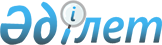 О признании утратившими силу некоторых постановлений акимата города АлматыПостановление акимата города Алматы от 2 августа 2016 года № 3/354      В соответствии с Законом Республики Казахстан от 23 января 2001 года "О местном государственном управлении и самоуправлении в Республике Казахстан", акимат города Алматы ПОСТАНОВЛЯЕТ:

      1. Признать утратившими силу постановления акимата города Алматы согласно приложению к настоящему постановлению.

      2. Коммунальному государственному учреждению "Управление занятости и социальных программ города Алматы" в установленном законодательством Республики Казахстан порядке в недельный срок:

      1) известить органы юстиции города Алматы о принятии настоящего постановления;

      2) принять меры по опубликованию настоящего постановления в официальных печатных изданиях.

      3. Контроль за исполнением настоящего постановления возложить на заместителя акима города Алматы Р. Тауфикова.

 Перечень некоторых постановлений акимата города Алматы,
признанных утратившими силу      1) постановление акимата города Алматы от 15 апреля 2004 года № 2/328 "О реализации постановления Правительства Республики Казахстан от 17 марта 2004 года № 322 "О внесении изменений в постановление Правительства Республики Казахстан от 19 июня 2001 года № 836" (зарегистрированное в Реестре государственной регистрации нормативных правовых актов за № 594, опубликованное в газетах "Алматы ақшамы" от 20 мая 2004 года и "Вечерний Алматы" от 27 мая 2004 года);

      2) постановление акимата города Алматы от 2 марта 2010 года № 1/144 "Об установлении дополнительного перечня лиц, относящихся к целевым группам, в городе Алматы" (зарегистрированное в Реестре государственной регистрации нормативных правовых актов за № 839, опубликованное в газетах "Алматы ақшамы" от 16 марта 2010 года и "Вечерний Алматы" от 20 марта 2010 года);

      3) постановление акимата города Алматы от 13 апреля 2011 года № 2/225 "Об установлении квоты рабочих мест для лиц, состоящих на учете службы пробации уголовно-исполнительной инспекции, а также лиц, освобожденных из мест лишения свободы, и несовершеннолетних выпускников интернатных организаций в городе Алматы" (зарегистрированное в Реестре государственной регистрации нормативных правовых актов за № 888, опубликованное в газетах "Алматы ақшамы" и "Вечерний Алматы" от 7 мая 2011 года);

      4) постановление акимата города Алматы от 24 февраля 2014 года № 1/130 "Об установлении квоты рабочих мест для инвалидов" (зарегистрированное в Реестре государственной регистрации нормативных правовых актов за № 1026, опубликованное в газетах "Алматы ақшамы" и "Вечерний Алматы" от 20 марта 2014 года).


					© 2012. РГП на ПХВ «Институт законодательства и правовой информации Республики Казахстан» Министерства юстиции Республики Казахстан
				
      Аким города Алматы

Б. Байбек
Приложение
к постановлению акимата
города Алматы
от 2 августа 2016 года № 3/354